Antigravity is a concept that still people consider a science-fiction utopia.           Information on antigravity research has begun to appear in the media lately.                                                            In documents preserved in ancient Sanskrit in ancient India  over 15,000 years ago, an anti-gravity propulsion method is presented as:         a centrifugal force strong enough to counteract  all gravitational pull.                In  1992 the scientist Eugen Podkletnov, achivd  a very complex device with superconductors (-1970 C), using a high-speed rotation(5000 rot/min) in liquid nitrogen and ultra-powerful electric field (1 M V). Podkletnov claimed a  2% weight reduction. Unfortunately the  experiment could never be repeated.             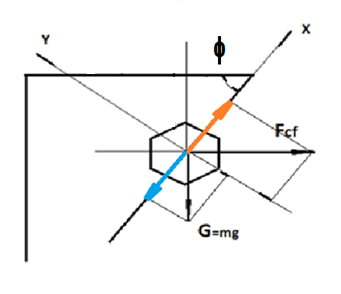 Fig. 1 MAGIC Engine. Scheme of principle                           The MAGIC Engine is a device  by  which rotating,  cancels 100% of the weight of the masses.                                                     This method was applied when designing, experimenting and making   the centrifugal inertial anti-gravitational engine.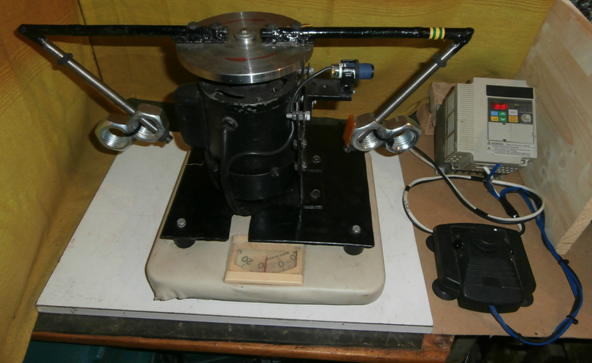  Fig. 2 MAGIC Engine. Experimental Model MAGIC Engine uses a classical electric motor and a drive system to rotate the weights (batteries, fuel, hydraulic  oil, etc. )  of the device at a certain angle and a certain speed so that  weights should "float". A powerful centrifugal force is generated, which totally cancels the gravitational force of the rotated masses.   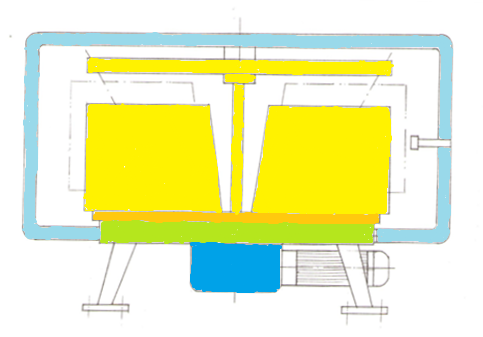 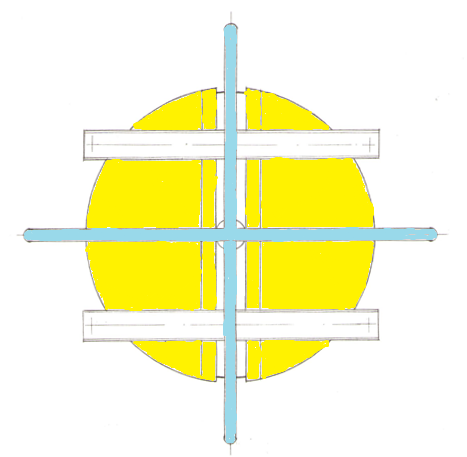 Fig. 3  Real MAGIC EngineBy equipping cars, motorcycles, drones, helicopters, planes, missiles, etc., with this MAGIC Engine, a  reduction of their weight, a decrease of their fuel consumption, as well as an increase of their payload are achieved. The MAGIC Engine has the following advantages:                                                      - a simple construction and cheap maintenance                                                      - high safety in operation                                            - there is no danger of fire or explosion when  operating                                                                    - low noise in operation (maximum 10 dB)                      - it becomes operational in a short time (10 sec)                                                                                                                                                                                                                                                                                                                                                                                                                                                                                                                                                                                                                                                                                                                                                                                                                                                                                                                                                                                                       - it does not produce turbulence or running air                                        - a technological reduced impact on industry when implemented in production                               - low sale price.                                               Some general possible uses of different  equiped systems with MAGIC Engine are presented in the following  pictures.                                                                     Fig.4 Electric car                                              An electric car weighs 2000 Kg, half of which represents the weight of the batteries. MAGIC Engine may reduce the weight of the car (50%) and double the active driving time. Fig. 5 Drona                                                         A two people drone weighs is 400 Kg, the 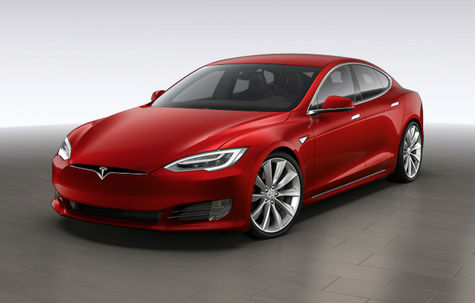 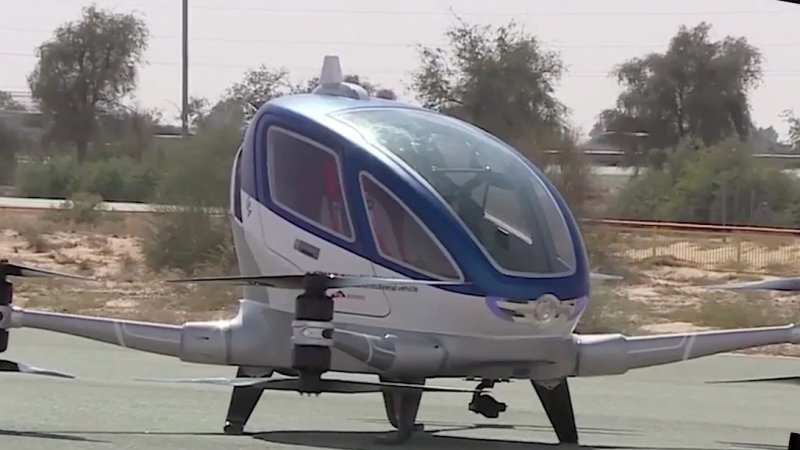 weight of the batteries is 200 Kg and  the  operating time is 30 minutes.                 MAGIC Engine,  will reduce the weight and increase twice the operating time.  Fig.6 Helicopter                                                   If  MAGIC Engine is used, the weight of the helicopter can be reduced  up to 30%.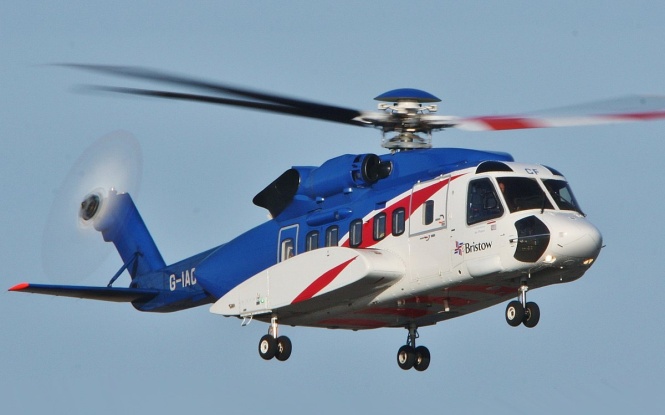 Fig.7 Passenger Airplane                                If a passenger airplane weighing 300 tons, uses  MAGIC Engine will reduce the weight of the plane and its fuel consumption by about 30%. It will also increase its payload.                                                               Fig. 8 Spaceship                                               A spacecraft  weighs  2000 tons,  80% representing  its fuel. If we equip it with MAGIC Engine, the weight will be  reduced as well as its fuel consumption, while its payload will be increased.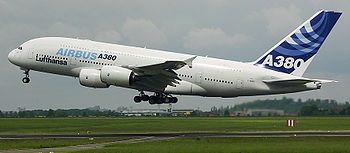 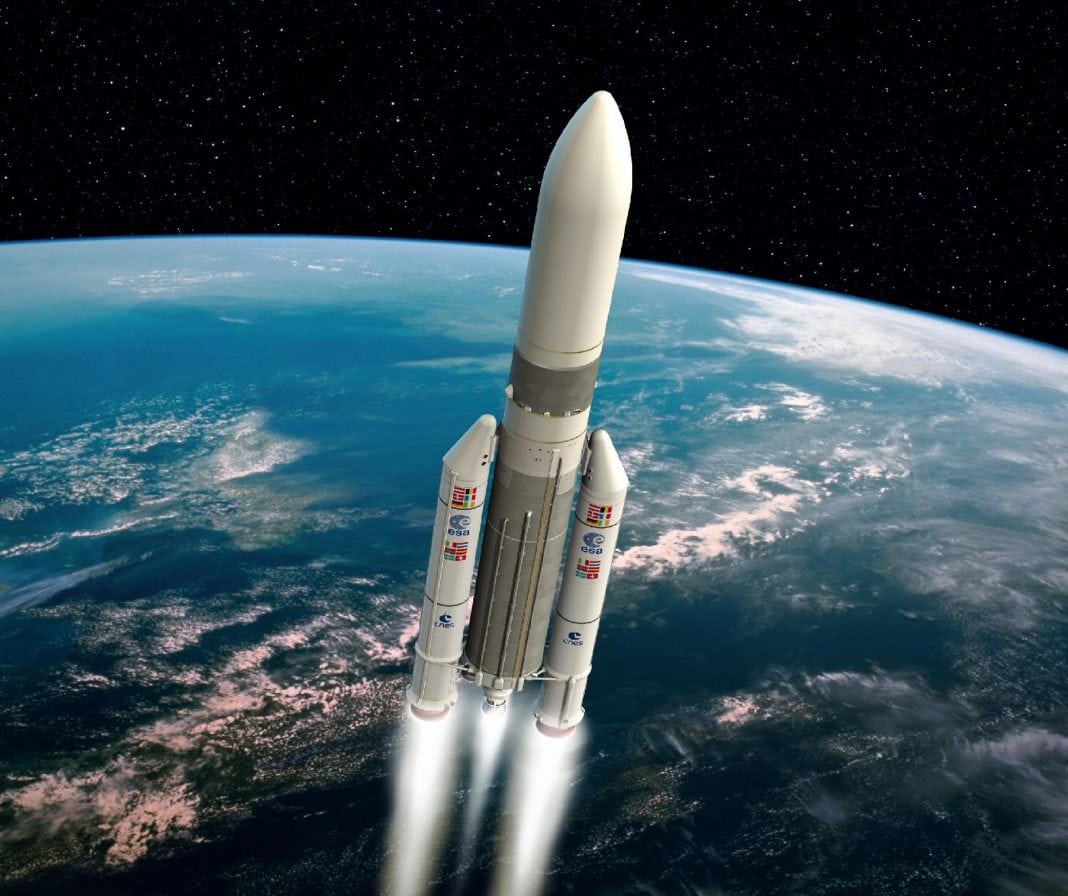 Dr. Eng.   Puiu   Caneparu                                                                             tel: 0040/722/210443                                                 e-mail:  pcaneparu@yahoo.com